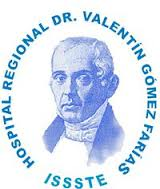 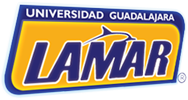 Medicina basada en evidenciasInstrucciones:Elaborar una tabla que señale de acuerdo a los 3 tipos de estudios que analizamos durante esta actividad (ensayos clínicos, metanalisis y tamizaje), el tipo de estudio al que pertenecen, medidas de asociación y formulas), sesgos mas comunes y escala en el nivel de evidenciaESTUDIOSTIPO DE ESTUDIO AL QUE PERTENECENMEDIDAS DE ASOCIACION Y FORMULASNIVEL DE EVIDENCIASESGOS MAS COMUNESENSAYOS CLINICOS ANALITICO EXPERIMENTAL RIESGO  ABSOLUTO  RIESGO  RELATIVONUMERO NECESARIO A TRATAR RRR=PC-PT/PCRRA=PC-PTNNT=1/RRA                  NIVEL 1 1)SESGOS  DE MEDICION2)SESGOS DE SELECCIÓN METAANALISISESTUDIO RETROSPECTIVOPRUEBA DE HOMOGENEIDADPRUEBA DE EFECTOS AL AZARNIVEL  1QUE PUEDE VARIAR SEGÚN EL DISEÑO DEL ESTUDIO (EJEM: DISCORDANCIA  ENTRE ENSAYO CLINICO CONTROLADO Vs METAANALISIS =35%)1)SESGO DE PUBLICACION2)SESGO DE SELECCIÓN3)SESGO DE EXTRACCION DE DATOS4)INCLUYE LOS POSIBLES SESGOS DE LOS ESTUDIOS REVISADOSTAMIZAJEENSAYO CLINICO CONTROLADO1)CARGA DE LA  ENFERMADA EN LA POBLCION2)EL TIPO DE PRUEBA DAIGNOSTICA A UTILIZAR3)EVIDENCIA DE UTILIDAD DEL TRATAMIENTO TEMPRANO4) ESPERANZA DE VIDA ANTE EL DIAGNOSTICO TEMPRANONIVEL 1 O 2A DEPENDIENTE  DEL  RIESGO BENEFICIO1)SESGO DE ADELANTO2)SESGODE  LONGITUD-TIEMPO3)LOS PACIENTES QUE SE SOMENTEN A LA PRUEBA DIAGNOSTICA DE TAMIZAJE SON MAS SANOS Y CONCIENTES DE LA SALUD